           МИНИСТЕРСТВО НА ЗЕМЕДЕЛИЕТО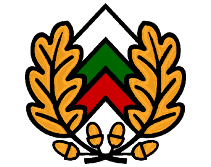 ИЗПЪЛНИТЕЛНА АГЕНЦИЯ ПО ГОРИТЕ      София,  бул. “Христо Ботев” № 55, п. код 1040, тел. централа 98511, факс 981 37 36ИЗВЛЕЧЕНИЕот Протокол № 10/18.05.2022 г.Настоящото извлечение съдържа резултатите от изпита по чл. 236а от Закона за горите, проведен на 18.05.2022 г. в гр. София, на лица със средно образование и лица, които са отписани от регистъра по чл. 235 от ЗГ на основание чл. 239, ал. 1, т. 4 – 9 от ЗГ, желаещи да подадат заявления за вписване в регистъра по чл. 235 от ЗГ. На изпита се явиха и бяха допуснати 5 /пет/ кандидата от 9,30 часа, 3 /три/ кандидата от 11,30 часа и 5 /пет/ кандидата от 14,00 часа, или общо 13 /тринадесет/ лица, от които 5 /пет/ са издържали изпита успешно (отговорили са вярно на 80 и повече въпроса) и 8 (осем) кандидата не са издържали изпита (отговорили са вярно на по-малко от 80 въпроса).№Име, презиме и фамилияБрой на правилните отговориИздържалРезултатите от проведения изпит от 9,30 часа са следните:Резултатите от проведения изпит от 9,30 часа са следните:Резултатите от проведения изпит от 9,30 часа са следните:Резултатите от проведения изпит от 9,30 часа са следните:Ариф Халим89ДАВилизар Йорданов80ДАГоран Лозанов83ДАИво Станчев71НЕМария Цветанова48НЕРезултатите от проведения изпит от 11,30 часа са следните:Резултатите от проведения изпит от 11,30 часа са следните:Резултатите от проведения изпит от 11,30 часа са следните:Резултатите от проведения изпит от 11,30 часа са следните:Радослав Рачев63НЕТеодор Тодоров63НЕТодор Тодоров65НЕРезултатите от проведения изпит от 14,00 часа са следните:Резултатите от проведения изпит от 14,00 часа са следните:Резултатите от проведения изпит от 14,00 часа са следните:Резултатите от проведения изпит от 14,00 часа са следните:Виктор Кръстев54НЕДимитър Пъйков86ДАИван Биляров66НЕЙордан Илиев92ДАКрасимир Калчев68НЕ